Junák – český skaut,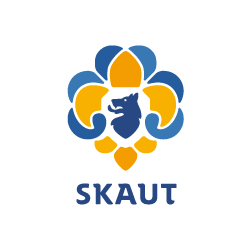 středisko Hiawatha Praha, z.s.Zoubkova 8, 150 00 Praha 5 – Smíchovwww.hiawatha.czVODA – Sázava 31. 5. - 2. 6. 2019	35655		Sraz: v 16:10 na Hlavním nádraží	 Návrat: v 17:35 na Hlavním nádraží	 Cena: 310 Kč		(zahrnuje dopravu, půjčení lodí a ubytování v kempech)Doprava:	vlakem Ubytování:	1. noc: Kemp Plovárna Čerčany	2. noc: Kemp Týnec nad SázavouStravování:	každý sám, nebo po skupinkách	(jak se děti v oddílech domluví)S sebou:	Láhev na pití (alespoň 1,5l), jídlo na 2 dny, spacák, karimatku, stan do skupinek, vařič do skupinek, plavky (u kluků lépe plavky bez síťky – při celodenním sezení v lodi prý škrábou ), převlečení na spaní, boty do vody, pokrývka hlavy, hygienické potřeby (kartáček, pasta, mýdlo, ručník, opalovací krém), pláštěnka, ešus, baterka, igelitové pytle na balení věcí proti namočeníV případě nepříznivého počasí zvažte půjčení neoprenového oblečení Věci lze sbalit do batohu, ty pak budeme přebalovat do barelů. Kdo má lodní pytel, do barelů přebalovat nemusí. V barelech bývá poměrně málo místa, a proto nebalte dětem zbytečně moc věcí. Barely nejsou dokonale vodotěsné a při převržení lodi do nich většinou nateče, proto dbejte na to, aby děti měly dostatek igelitových pytlů, do kterých si zabalí věci v barelech.Vedoucí akce:	Vladimír Urban, tel.: 737 371 860, 	e-mail: vl.urban@centrum.cz  Zástupce akce: 	Barbora Čadková, tel.: 732 273 422, e-mail: cadabara@seznam.czNa srazu před odjezdem odevzdat (bezpodmínečně nutné):	osobní léky s předepsaným užíváním, pokud dítě nějaké užívá (užívání zároveň vyznačte v přihlášce)	kartičku pojištěnce (nebo její kopii)Závaznou přihlášku pošlete na e-mail zástupce akce nejpozději do 30. 4. 2019 Účastnický poplatek 310 Kč pošlete na transparentní střediskový účet č. 2400237487/2010 do stejného data. Do zprávy příjemce napište: Voda pav 2019 – jméno a příjmení dítěte.Junák – český skaut,středisko Hiawatha Praha, z.s.Zoubkova 8, 150 00 Praha 5 – Smíchovwww.hiawatha.czZávazná přihláška    VODA - Sázava	 31. 5. – 2. 6. 2019Účastnický poplatek: Jméno a příjmení:	Datum narození:	Bydliště:	Telefon na rodiče v době konání akce:	Zdravotní pojišťovna:	Zdravotní stav:	Užívané léky a dávkování:	Dítě bude mít vlastní barel/lodní pytel:                  	ano / ne	(nehodící se škrtněte)Potvrzuji, že dítě umí plavat:	ano / ne	(nehodící se škrtněte)Po akci si dítě vyzvednu / Dítě může odejít samo domů:	(nehodící se škrtněte)Datum:	Podpis zákonného zástupce: